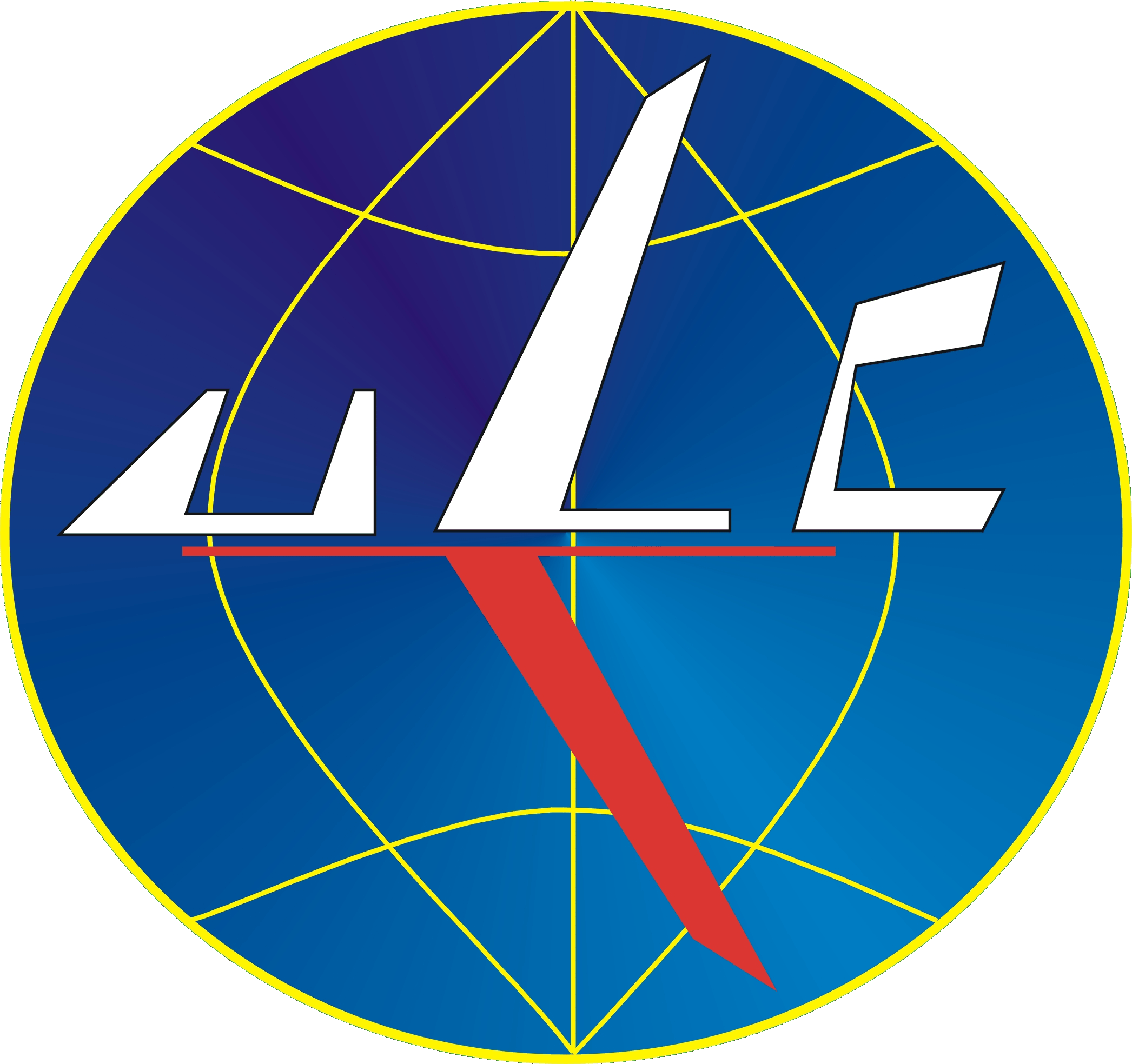 PREZES URZĘDU LOTNICTWA CYWILNEGO RZECZYPOSPOLITEJ POLSKIEJPRESIDENT OF CIVIL AVIATION AUTHORITY OF THE REPUBLIC OF POLANDDEPARTAMENT OPERACYJNO LOTNICZY FLIGHT OPERATIONS DEPARTMENTdangerousgoods@ulc.gov.plMiejscowość, data  …………………………………………….    (PLACE AND DATE)Wniosek o udzielenie odstępstwa na wykonanie transportu materiałów niebezpiecznych drogą powietrznąEXEMPTION FOR TRANSPORT OF DANGEROUS GOODS BY AIRMiejscowość, data  …………………………………………….    (PLACE AND DATE)Wniosek o udzielenie odstępstwa na wykonanie transportu materiałów niebezpiecznych drogą powietrznąEXEMPTION FOR TRANSPORT OF DANGEROUS GOODS BY AIRver. 1/2022ver. 1/2022ver. 1/2022ver. 1/20228. Wykaz materiałów niebezpiecznych:DANGEROUS GOODS DETAILS8. Wykaz materiałów niebezpiecznych:DANGEROUS GOODS DETAILSver. 1/2022ver. 1/20229. Informacja o dokumentach załączonych do wniosku*:INFORMATION ABOUT DOCUMENTS ATTACHED TO THE APPLICATION*10. Oświadczenie:         DECLARATION*Zgodnie z Art. 8 ust 5 Ustawy z dn. 5 sierpnia 2022r. o transporcie materiałów niebezpiecznych drogą powietrzną  Prezes Urzędu, kierując się koniecznością zapewnienia bezpiecznego transportu materiałów niebezpiecznych, może zobowiązać wnioskodawcę do przedstawienia w wyznaczonym terminie dodatkowych danych i dokumentów, które potwierdzają spełnienie warunków transportu materiałów niebezpiecznych drogą powietrzną. ACCORDING TO ART. 8  (5) ACT OF 5TH OF AUGUST ON THE TRANSPORT OF DANGEROUS GOODS BY AIR THE PRESIDENT OF CAA, GUIDED BY THE NEED TO ENSURE THE SAFE TRANSPORT OF DANGEROUSE GOODS , MAY OBLIGE THE APPLICANT TO SUBMIT ADDITIONAL DATA AND DOCUMENTS CONFIRMIMG THAT THE CONDITIONS FOR TRANSPORTING HAZARDOUS MATERIALS BY AIR HAVE BEEN MET9. Informacja o dokumentach załączonych do wniosku*:INFORMATION ABOUT DOCUMENTS ATTACHED TO THE APPLICATION*10. Oświadczenie:         DECLARATION*Zgodnie z Art. 8 ust 5 Ustawy z dn. 5 sierpnia 2022r. o transporcie materiałów niebezpiecznych drogą powietrzną  Prezes Urzędu, kierując się koniecznością zapewnienia bezpiecznego transportu materiałów niebezpiecznych, może zobowiązać wnioskodawcę do przedstawienia w wyznaczonym terminie dodatkowych danych i dokumentów, które potwierdzają spełnienie warunków transportu materiałów niebezpiecznych drogą powietrzną. ACCORDING TO ART. 8  (5) ACT OF 5TH OF AUGUST ON THE TRANSPORT OF DANGEROUS GOODS BY AIR THE PRESIDENT OF CAA, GUIDED BY THE NEED TO ENSURE THE SAFE TRANSPORT OF DANGEROUSE GOODS , MAY OBLIGE THE APPLICANT TO SUBMIT ADDITIONAL DATA AND DOCUMENTS CONFIRMIMG THAT THE CONDITIONS FOR TRANSPORTING HAZARDOUS MATERIALS BY AIR HAVE BEEN METver. 1/2022ver. 1/2022Informacje dotyczące przetwarzania danych osobowych dla wnioskującego o udzielenie odstępstwa na wykonanie transportu materiałów niebezpiecznych drogą powietrzną, w przypadku jeżeli wnioskujący jest osobą fizycznąW związku z realizacją obowiązku informacyjnego, o którym mowa w art. 13 w związku z art. 5 ust. 1 pkt a oraz art. 5 ust. 2 Rozporządzenia Parlamentu Europejskiego i Rady (UE) 2016/679 z dnia 27 kwietnia 2016 r. w sprawie ochrony osób fizycznych w związku z przetwarzaniem danych osobowych i w sprawie swobodnego przepływu takich danych oraz uchylenia dyrektywy 95/46/WE (ogólne rozporządzenie o ochronie danych), informuje, że:Administratorem Pani/Pana danych jest Prezes Urzędu Lotnictwa Cywilnego z siedzibą w Warszawie (02-247)  przy ul. Marcina Flisa 2 Tel. +48225207200 E-mail: kancelaria@ulc.gov.pl. Dane kontaktowe do Inspektora Ochrony Danych w Urzędzie Lotnictwa Cywilnego: Inspektor Ochrony Danych, ul. M. Flisa 2, 02-247 Warszawa, e-mail: daneosobowe@ulc.gov.pl. Z Inspektorem ochrony danych można kontaktować się we wszystkich sprawach dotyczących przetwarzania przez Administratora Pani/Pana danych osobowych oraz korzystania z praw związanych z tym przetwarzaniem danych.Pani/Pana dane osobowe będą przetwarzane w celu rozpatrzenia wniesionego przez Panią/Pana wniosku o udzielenie odstępstwa na wykonanie transportu materiałów niebezpiecznych drogą powietrzną oraz dalszego procedowania z Pani/Pana zgłoszeniem na podstawie art. 6 ust. 1 lit c RODO (wypełnienie obowiązku prawnego) w związku z ustawą z dnia 5 sierpnia 2022 r. o transporcie materiałów niebezpiecznych drogą powietrzną.Pani/Pana dane osobowe mogą być przekazywane do: organów publicznych i urzędów państwowych lub innych podmiotów upoważnionych na podstawie przepisów prawa lub wykonujących zadania realizowane w interesie publicznym lub w ramach sprawowania władzy publicznej oraz do podmiotów przetwarzających dane w imieniu administratora, posiadających uprawnienia do ich przetwarzania. Pani/Pana dane osobowe nie będą przekazywane do państw trzecich ani organizacji międzynarodowej.Pani/Pana dane osobowe będą przetwarzane do czasu ustania celu dla jakiego zostały zgromadzone, a następnie w przypadkach, w których wymagają tego przepisy o archiwizacji – przez czas określony w tych przepisach.W związku z przetwarzaniem danych osobowych, przysługuje Pani/Panu prawo:dostępu do własnych danych osobowych,żądania od administratora sprostowania, uzupełnienia, usunięcia lub ograniczenia, przetwarzania własnych danych osobowych, a także wniesienia sprzeciwu wobec takiego przetwarzania - w sytuacjach przewidzianych prawem,wniesienia skargi do organu nadzorczego, którym jest Prezes Urzędu Ochrony Danych Osobowych, w przypadku uznania, że przetwarzanie danych osobowych narusza przepisy o ochronie danych osobowych.Przy przetwarzaniu danych osobowych w trybie RODO nie występuje zautomatyzowane podejmowanie decyzji o przetwarzaniu danych osobowych, w tym profilowanie.In relation to the information requirement mentioned in Art. 13 in relation to Art. 5(1)(a) and Art. 5(2) of the Regulation (EU) No. 2016/679 of the European Parliament and of the Council of 27 April 2016 on the protection of natural persons with regard to the processing of personal data and on the free movement of such data, and repealing Directive 95/46/EC (General Data Protection Regulation), we hereby inform you that:1. The President of the Civil Aviation Authority with its registered office in Warszawa, ul. Marcina Flisa 2, 02-247 Warszawa, telephone: +48 22 520 72 00, e-mail: kancelaria@ulc.gov.pl, is a controller of your data. 2. The President of the Civil Aviation Authority has appointed a Data Protection Officer You can contact in case of any matters concerning the processing of your data by sending an e-mail at the e-mail address: daneosobowe@ulc.gov.pl3. The Civil Aviation Authority processes your data to examine your application.4. The President of the Civil Aviation Authority does not intend to transfer your personal data to any third countries or international organizations.5. Your personal data will be processed for the period of time necessary to achieve the objectives, for which they are processed. When processing of your personal data will no longer be necessary, they will be archived until the end of the time period specified in archive regulation. 6. In relation to the processing of your personal data, You have the right to request the data controller to:a. give access to your personal data,b. correct your personal data,c. remove your personal data,d. limit the processing of your personal data,e. raise an objection to the processing of my personal data,7. You have the right to raise a complaint to the supervision authority which is the President of the Personal Data Protection Office, if you think that the processing of your personal data violates the GDPR regulations.8. The personal data I provide will not be used for an automated decision-making process, including the profiling.* Tłumaczenie nieoficjalneUNOFFICIAL TRANSLATIONInformacje dotyczące przetwarzania danych osobowych dla wnioskującego o udzielenie odstępstwa na wykonanie transportu materiałów niebezpiecznych drogą powietrzną, w przypadku jeżeli wnioskujący jest osobą fizycznąW związku z realizacją obowiązku informacyjnego, o którym mowa w art. 13 w związku z art. 5 ust. 1 pkt a oraz art. 5 ust. 2 Rozporządzenia Parlamentu Europejskiego i Rady (UE) 2016/679 z dnia 27 kwietnia 2016 r. w sprawie ochrony osób fizycznych w związku z przetwarzaniem danych osobowych i w sprawie swobodnego przepływu takich danych oraz uchylenia dyrektywy 95/46/WE (ogólne rozporządzenie o ochronie danych), informuje, że:Administratorem Pani/Pana danych jest Prezes Urzędu Lotnictwa Cywilnego z siedzibą w Warszawie (02-247)  przy ul. Marcina Flisa 2 Tel. +48225207200 E-mail: kancelaria@ulc.gov.pl. Dane kontaktowe do Inspektora Ochrony Danych w Urzędzie Lotnictwa Cywilnego: Inspektor Ochrony Danych, ul. M. Flisa 2, 02-247 Warszawa, e-mail: daneosobowe@ulc.gov.pl. Z Inspektorem ochrony danych można kontaktować się we wszystkich sprawach dotyczących przetwarzania przez Administratora Pani/Pana danych osobowych oraz korzystania z praw związanych z tym przetwarzaniem danych.Pani/Pana dane osobowe będą przetwarzane w celu rozpatrzenia wniesionego przez Panią/Pana wniosku o udzielenie odstępstwa na wykonanie transportu materiałów niebezpiecznych drogą powietrzną oraz dalszego procedowania z Pani/Pana zgłoszeniem na podstawie art. 6 ust. 1 lit c RODO (wypełnienie obowiązku prawnego) w związku z ustawą z dnia 5 sierpnia 2022 r. o transporcie materiałów niebezpiecznych drogą powietrzną.Pani/Pana dane osobowe mogą być przekazywane do: organów publicznych i urzędów państwowych lub innych podmiotów upoważnionych na podstawie przepisów prawa lub wykonujących zadania realizowane w interesie publicznym lub w ramach sprawowania władzy publicznej oraz do podmiotów przetwarzających dane w imieniu administratora, posiadających uprawnienia do ich przetwarzania. Pani/Pana dane osobowe nie będą przekazywane do państw trzecich ani organizacji międzynarodowej.Pani/Pana dane osobowe będą przetwarzane do czasu ustania celu dla jakiego zostały zgromadzone, a następnie w przypadkach, w których wymagają tego przepisy o archiwizacji – przez czas określony w tych przepisach.W związku z przetwarzaniem danych osobowych, przysługuje Pani/Panu prawo:dostępu do własnych danych osobowych,żądania od administratora sprostowania, uzupełnienia, usunięcia lub ograniczenia, przetwarzania własnych danych osobowych, a także wniesienia sprzeciwu wobec takiego przetwarzania - w sytuacjach przewidzianych prawem,wniesienia skargi do organu nadzorczego, którym jest Prezes Urzędu Ochrony Danych Osobowych, w przypadku uznania, że przetwarzanie danych osobowych narusza przepisy o ochronie danych osobowych.Przy przetwarzaniu danych osobowych w trybie RODO nie występuje zautomatyzowane podejmowanie decyzji o przetwarzaniu danych osobowych, w tym profilowanie.In relation to the information requirement mentioned in Art. 13 in relation to Art. 5(1)(a) and Art. 5(2) of the Regulation (EU) No. 2016/679 of the European Parliament and of the Council of 27 April 2016 on the protection of natural persons with regard to the processing of personal data and on the free movement of such data, and repealing Directive 95/46/EC (General Data Protection Regulation), we hereby inform you that:1. The President of the Civil Aviation Authority with its registered office in Warszawa, ul. Marcina Flisa 2, 02-247 Warszawa, telephone: +48 22 520 72 00, e-mail: kancelaria@ulc.gov.pl, is a controller of your data. 2. The President of the Civil Aviation Authority has appointed a Data Protection Officer You can contact in case of any matters concerning the processing of your data by sending an e-mail at the e-mail address: daneosobowe@ulc.gov.pl3. The Civil Aviation Authority processes your data to examine your application.4. The President of the Civil Aviation Authority does not intend to transfer your personal data to any third countries or international organizations.5. Your personal data will be processed for the period of time necessary to achieve the objectives, for which they are processed. When processing of your personal data will no longer be necessary, they will be archived until the end of the time period specified in archive regulation. 6. In relation to the processing of your personal data, You have the right to request the data controller to:a. give access to your personal data,b. correct your personal data,c. remove your personal data,d. limit the processing of your personal data,e. raise an objection to the processing of my personal data,7. You have the right to raise a complaint to the supervision authority which is the President of the Personal Data Protection Office, if you think that the processing of your personal data violates the GDPR regulations.8. The personal data I provide will not be used for an automated decision-making process, including the profiling.* Tłumaczenie nieoficjalneUNOFFICIAL TRANSLATIONver. 1/2022ver. 1/2022